	Yurt içi / yurt dışı görevlendirme kapsamında yapmış olduğum harcamalara ilişkin belgeler aşağıda belirtilen tabloya göre doldurulmuş olup, ekte gönderilmektedir. Harcırah ve (varsa) katılım ücretinin tarafıma ödenmesi hususunda gereğini arz ederim.	....... / ....... / 20.....	Unvan Ad Soyad	İmzaDilekçe ve ekleri Rektörlük Tahakkuk Şube Müdürlüğü’ne teslim edildiğinde ödeme süreci başlayacaktır.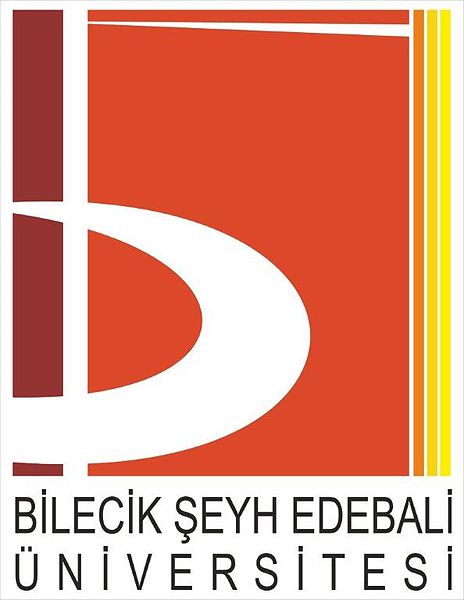 YOLLUK/KATILIM ÜCRETİ TALEP DİLEKÇESİ FORMUBŞEÜ-KAYSİS Belge NoDFR-106YOLLUK/KATILIM ÜCRETİ TALEP DİLEKÇESİ FORMUİlk Yayın Tarihi/Sayısı01.11.2016/22YOLLUK/KATILIM ÜCRETİ TALEP DİLEKÇESİ FORMURevizyon Tarihi08/02/2017/31YOLLUK/KATILIM ÜCRETİ TALEP DİLEKÇESİ FORMURevizyon No’su02YOLLUK/KATILIM ÜCRETİ TALEP DİLEKÇESİ FORMUToplam Sayfa1T.C. No.Derece/KademeEk GöstergeGöreve GidişTarihSaatGöreve GidişGörevden DönüşTarihSaatGörevden Dönüş    EKLER	 Görevlendirme Yazısı        Fatura veya Harcama Pusulası  (Yabancı dilde yazıldığı takdirde çevirisi yapılarak “Çeviri tarafımdan yapılmıştır” ibaresiyle birlikte çeviriyi yapanın adı soyadı ve imzası)         “Aslı Gibidir” onaylı Katılım Belgesi  (Yabancı dilde yazıldığı takdirde çevirisi yapılarak “Çeviri tarafımdan yapılmıştır” ibaresiyle birlikte çeviriyi yapanın adı soyadı ve imzası)       Varsa uçak bileti aslı veya Elektronik Bilet ibaresi bulunan çıktı “aslının aynıdır” onayı ile birlikte.    EKLER	 Görevlendirme Yazısı        Fatura veya Harcama Pusulası  (Yabancı dilde yazıldığı takdirde çevirisi yapılarak “Çeviri tarafımdan yapılmıştır” ibaresiyle birlikte çeviriyi yapanın adı soyadı ve imzası)         “Aslı Gibidir” onaylı Katılım Belgesi  (Yabancı dilde yazıldığı takdirde çevirisi yapılarak “Çeviri tarafımdan yapılmıştır” ibaresiyle birlikte çeviriyi yapanın adı soyadı ve imzası)       Varsa uçak bileti aslı veya Elektronik Bilet ibaresi bulunan çıktı “aslının aynıdır” onayı ile birlikte.    EKLER	 Görevlendirme Yazısı        Fatura veya Harcama Pusulası  (Yabancı dilde yazıldığı takdirde çevirisi yapılarak “Çeviri tarafımdan yapılmıştır” ibaresiyle birlikte çeviriyi yapanın adı soyadı ve imzası)         “Aslı Gibidir” onaylı Katılım Belgesi  (Yabancı dilde yazıldığı takdirde çevirisi yapılarak “Çeviri tarafımdan yapılmıştır” ibaresiyle birlikte çeviriyi yapanın adı soyadı ve imzası)       Varsa uçak bileti aslı veya Elektronik Bilet ibaresi bulunan çıktı “aslının aynıdır” onayı ile birlikte.